ISTITUTO COMPRENSIVO “GIUSEPPE GRASSA” 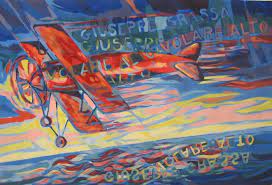 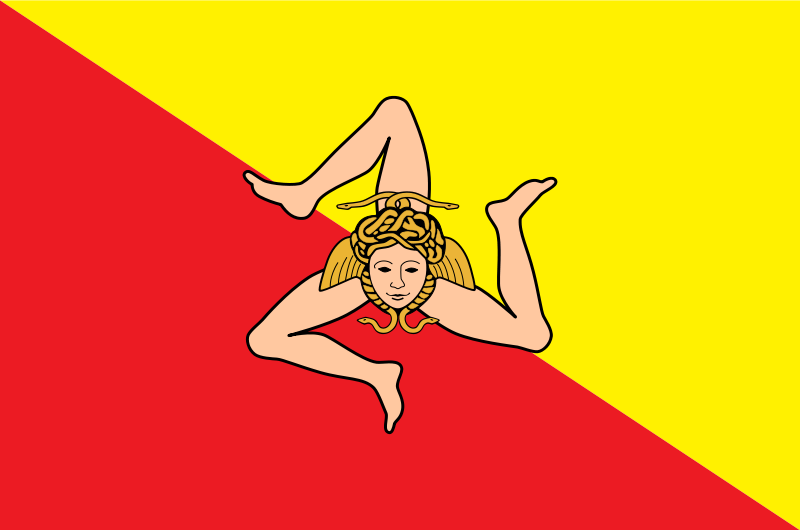 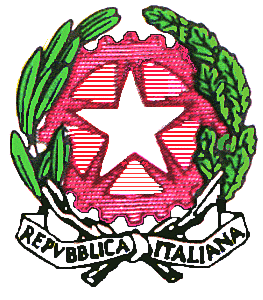 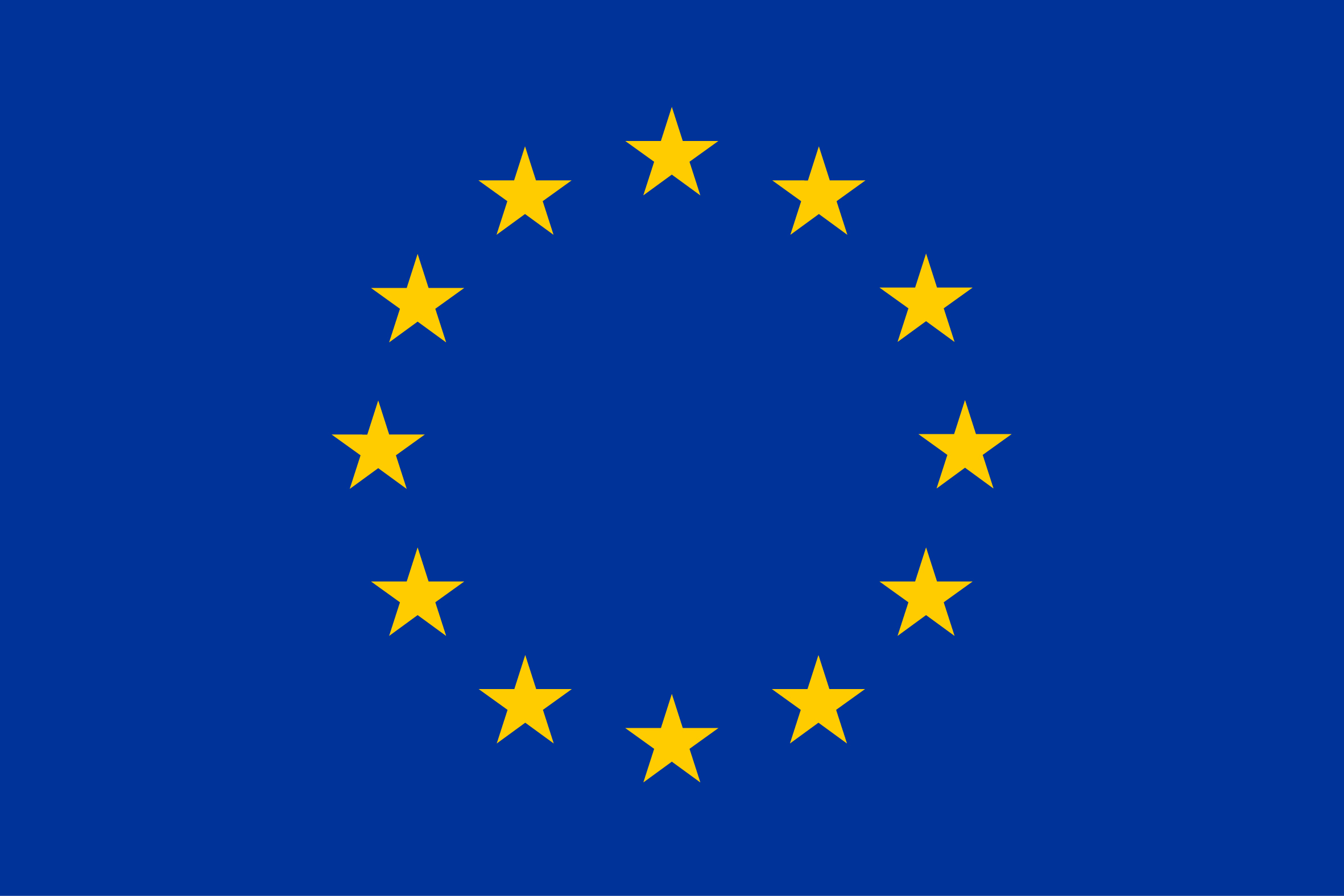 Via  L. VACCARA n. 25 -91026  MAZARA DEL VALLO  (TP)Tel.   0923908438 (Sede 	Centrale via Vaccara) - 0923941086 (Sede via Gualtiero)Cod. TPIC843007-Cod.fiscale 91036660818e-mail  tpic843007@istruzione.it - PEC  tpic843007@pec.istruzione.itSITO WEB www.scuolagrassa.edu.itSEGNALAZIONE ALLERGIE-INTOLLERANZE ALIMENTARI-MALATTIE METABOLICHEIl sottoscritto __________________________________________ nato a  _____________________                                           il  _________________, in qualità di genitore/tutore, in riferimento all’alunno ______________                                           nato a  _______________________  il ___________________ , frequentante la classe __________                                                                  del plesso _____________________segnala quanto segueAllergia/intolleranza alimentare, di cui allega certificazione medica rilasciata da ………………….Malattia metabolica (favismo, celiachia, diabete, glicogenosi, fenilchetonuria) _________________, di cui allega certificazione medica rilasciata da ……………………..Altro (specificare)Ulteriori informazioni utili Il sottoscritto dichiara di aver preso visione dell’informativa predisposta dal titolare del trattamento dei dati personali e sensibili, ai sensi del DLgs 196/2003 e ss.mm. ii., di prestare il consenso ed autorizzare il trattamento dei dati personali e sensibili per i fini indicati dalla suddetta informativa. Data                                                                                                                                 Firma